Medweganoonind Library Summer 2018 Intern ApplicationThe summer internship requires 150 hours of work to be completed during scheduled library hours fromJune 4-August 24. The exact schedule will be set up once an intern is hired based on library hours and availability of staff and the intern. After completing the application, please email this to cassy.leeport@rlnc.education or drop off in the library before noon on May 14.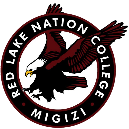 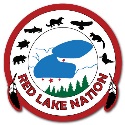 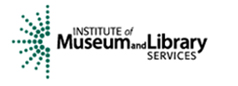 General InformationGeneral InformationFull Name (as printed on Official ID):Full Name (as printed on Official ID):Address:City, State, ZipEmail Address:Phone #:Preferred method of contact: Phone                   EmailBest time of day to contact:Education BackgroundEducation BackgroundEducation BackgroundEducation BackgroundName of SchoolYears attendedDegree AcquiredGraduation DateWork History-Please list the most recent work history first.Work History-Please list the most recent work history first.Employer:Position Title:Start Date:End Date:Supervisor:Address of Employer:Responsibilities:Responsibilities:Work HistoryWork HistoryEmployer:Position Title:Start Date:End Date:Supervisor:Address of Employer:Responsibilities:Responsibilities:ReferencesReferencesReferencesNameRelationshipPhone #Short Answer QuestionsWhy are you interested in an internship at Medweganoonind Library?What do you hope to learn from this internship?Certification StatementI certify that all statements made in this application are true and correct, and that any misstatement of material facts may subject me to disqualification or dismissal. Also, I authorize investigation of all statements made in this application.Signature of Applicant                                                                                             Date